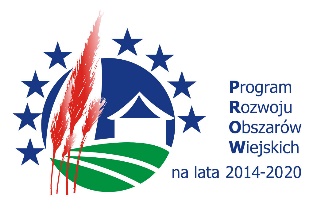 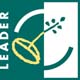 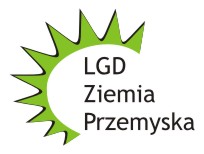 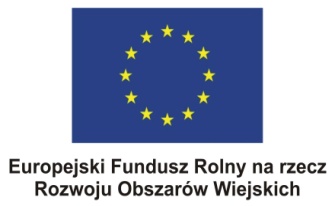 ……………………………………………..…..                 Imię i nazwisko / nazwa firmy………………………………………………….                                       Adres………………………………………………….Oświadczenie w zakresie wsparcia dla osób z grup defaworyzowanychŚwiadomy/a odpowiedzialności karnej wynikającej z art. 297 Kodeksu Karnego przewidującego karę pozbawienia wolności za przedkładanie poświadczającego nieprawdę albo nierzetelnego dokumentu albo nierzetelnego, pisemnego oświadczenia dotyczącego okoliczności o istotnym znaczeniu dla uzyskania wsparcia finansowego oświadczam, że w ramach  realizacji operacji pn. ………………………………………………………………………………………………………………………………………………………………………………………………………………        przewiduje zatrudnienie osoby/osób, których status odpowiada jednej z grup defaworyzowanych ze względu na dostęp do rynku pracy - określonej w LSR,      nie przewiduje zatrudnienia osoby/osób z żadnej z grup defaworyzowanych określonej w LSR.……………………………………………..                                                                                    (data i podpis Wnioskodawcy) Zgodnie z ustawą z dnia 29 sierpnia 1997 roku o ochronie danych osobowych wyrażam zgodę na przetwarzanie moich danych osobowych przez Stowarzyszenie Lokalna Grupa Działania „ZIEMIA PRZEMYSKA” do celów związanych z oceną, wyborem, realizacją oraz ewaluacją operacji. ……………………………………………..                                                                                    (data i podpis Wnioskodawcy) 